5ème concentration NSU BELGIAN TEAM 23-25 sep 22Salle Notre Maison – B-4690  Glons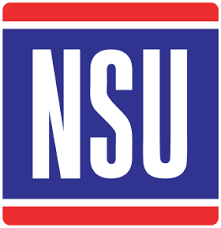 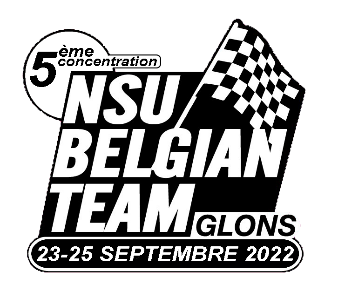  Programme :Vendredi 23 sep :	                      Arrivée possible, bar ouvertSamedi 24 sep :		           Arrivée, installation 13.00h : Bar ouvert 14.00h-17.00h : Retrouvailles, expo 19.00h – 21.00h : Repas-buffet 21.00h – 23.00h : Concert rock / DJDimanche 25 sep : 		08.00h : Petit déjeuner  09.15h : Départ pour visite Blegny Mine (25kms)12.30h – 18.00h :  Bar open, BBQParticipation : 60€ (véhicule et chauffeur) Repas suppl. samedi : 20€ // Pet. Déj. suppl. dimanche : 6€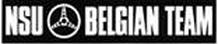 Formulaire d’inscription Concentre NSU BELGIAN TEAM 23-25 sep 22À renvoyer à president@nsubelgianteam.beNom :……………………………………………Prénom :……………………………………………………………………Email : …………………………….@........................      GSM : …………./…………………………………Véhicule : Type : ………………………………Année :…………………Nbre de pers. : Arrivée : ……………………………Remorque :				              oui		nonRepas samedi suppl : 			1	2	3	4Pet déj. Dimanche suppl :		1	2	3	4Logement :		  Tente    	 		Camping Car (suppl 5€ électr.)Total : ……………€ à verser au compte du NSU BELGIAN TEAMAu plus tard le 01 septembreBE32 0688 9128 2002 Communication : concentre 2022